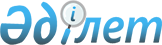 О внесении дополнения и изменения в постановление Правительства Республики Казахстан от 22 июня 2001 года № 849
					
			Утративший силу
			
			
		
					Постановление Правительства Республики Казахстан от 16 ноября 2004 года № 1208. Утратило силу постановлением Правительства Республики Казахстан от 17 мая 2013 года № 499      Сноска. Утратило силу постановлением Правительства РК от 17.05.2013 № 499 (вводится в действие по истечении десяти календарных дней после первого официального опубликования).      В соответствии со статьей 30 Закона Республики Казахстан от 7 июня 1999 года "Об образовании" Правительство Республики Казахстан постановляет: 

      1. Внести в постановление Правительства Республики Казахстан от 22 июня 2001 года N 849 "Об утверждении Положения о деятельности внешкольных организаций" (САПП Республики Казахстан, 2001 г., N 23, ст. 291) следующее дополнение и изменение: 

      в Положении о деятельности внешкольных организаций, утвержденном указанным постановлением: 

      дополнить пунктом 6-1 следующего содержания: 

      "6-1. Порядок деятельности каждого вида внешкольной организации утверждается центральным исполнительным органом Республики Казахстан в области образования."; 

      пункт 11 изложить в следующей редакции: 

      "11. Организация самостоятельно разрабатывает образовательную программу своей деятельности на основе нормативных правовых актов, регулирующих порядок деятельности каждого вида внешкольной организации, утвержденных центральным исполнительным органом Республики Казахстан в области образования.". 

      2. Настоящее постановление вступает в силу со дня подписания.       Премьер-Министр 

      Республики Казахстан 
					© 2012. РГП на ПХВ «Институт законодательства и правовой информации Республики Казахстан» Министерства юстиции Республики Казахстан
				